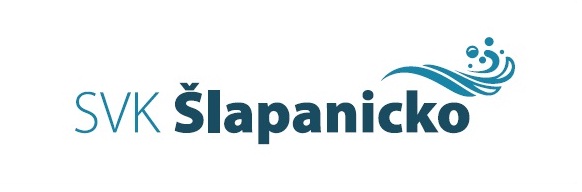 Váš dopis značky ze dne:	Naše značka:	    Vyřizuje: Ing. Staňková 	Datum: 4.7.2023Věc:Informace o zveřejnění dokumentů podle zákona 250/2000 Sb.Svazek obcí pro vodovody a kanalizace Šlapanicko (dále jen Svazek) se sídlem Masarykovo nám. 546/9, Šlapanice, IČ: 49458833 oznamuje, že podle zákona č.250/2000 Sb. O rozpočtových pravidlech územních rozpočtů, v platném znění zveřejnil na svých webových stránkách www.slapanicko.cz v sekci Rozpočty a závěrečné účty Závěrečný účet za rok 2022  Do listinné podoby uvedených dokumentů lze nahlédnout v kanceláři tajemnice Svazku v sídle Svazku.Ing. Markéta Staňkovátajemnice Svazku